Presentación del contexto y de los personajesEscucha la presentación de tus compañeros y completa la ficha.La organización del Ministerio del tiempoCompleta el organigrama del Ministerio con los nombres de los personajes y sus datos.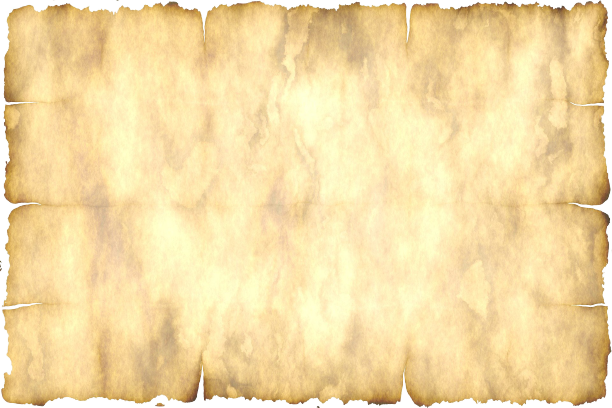 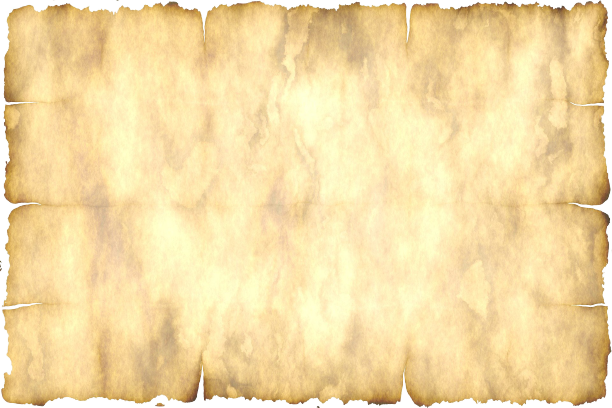 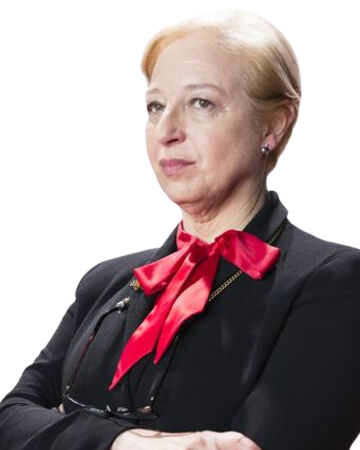 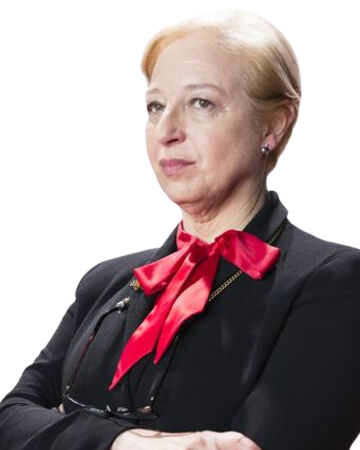 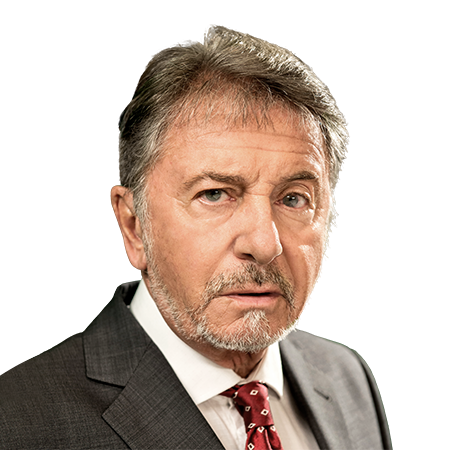 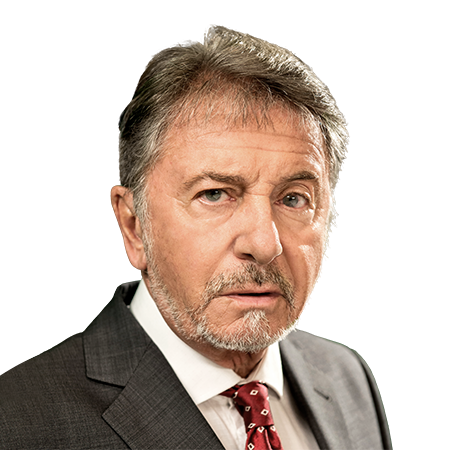 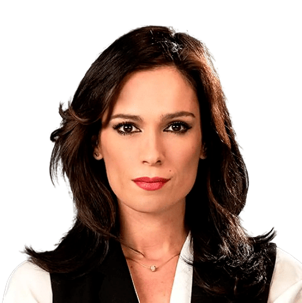 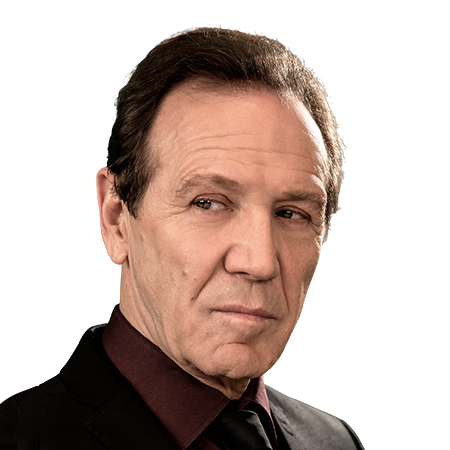 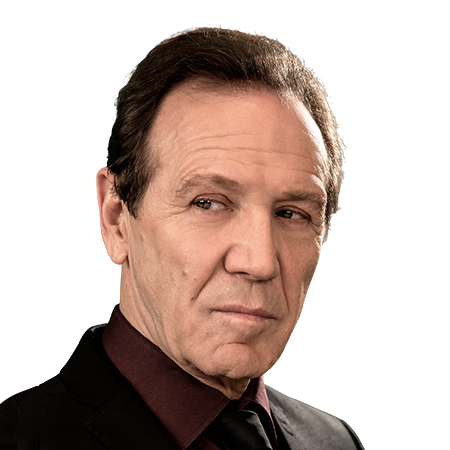 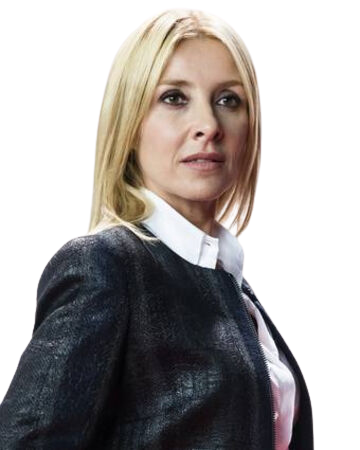 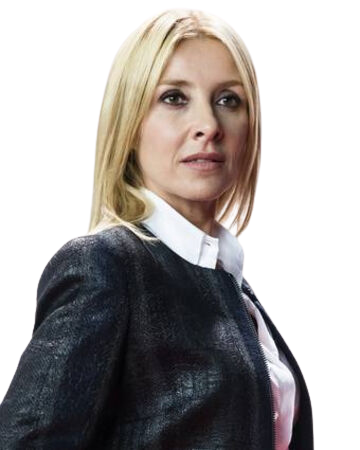 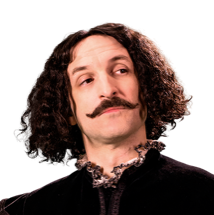 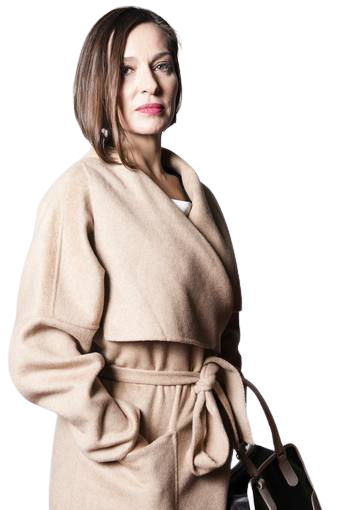 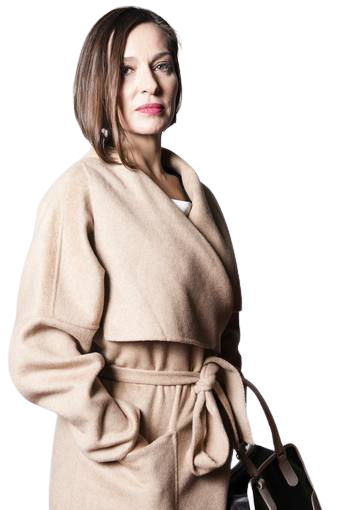 Los miembros de la Patrulla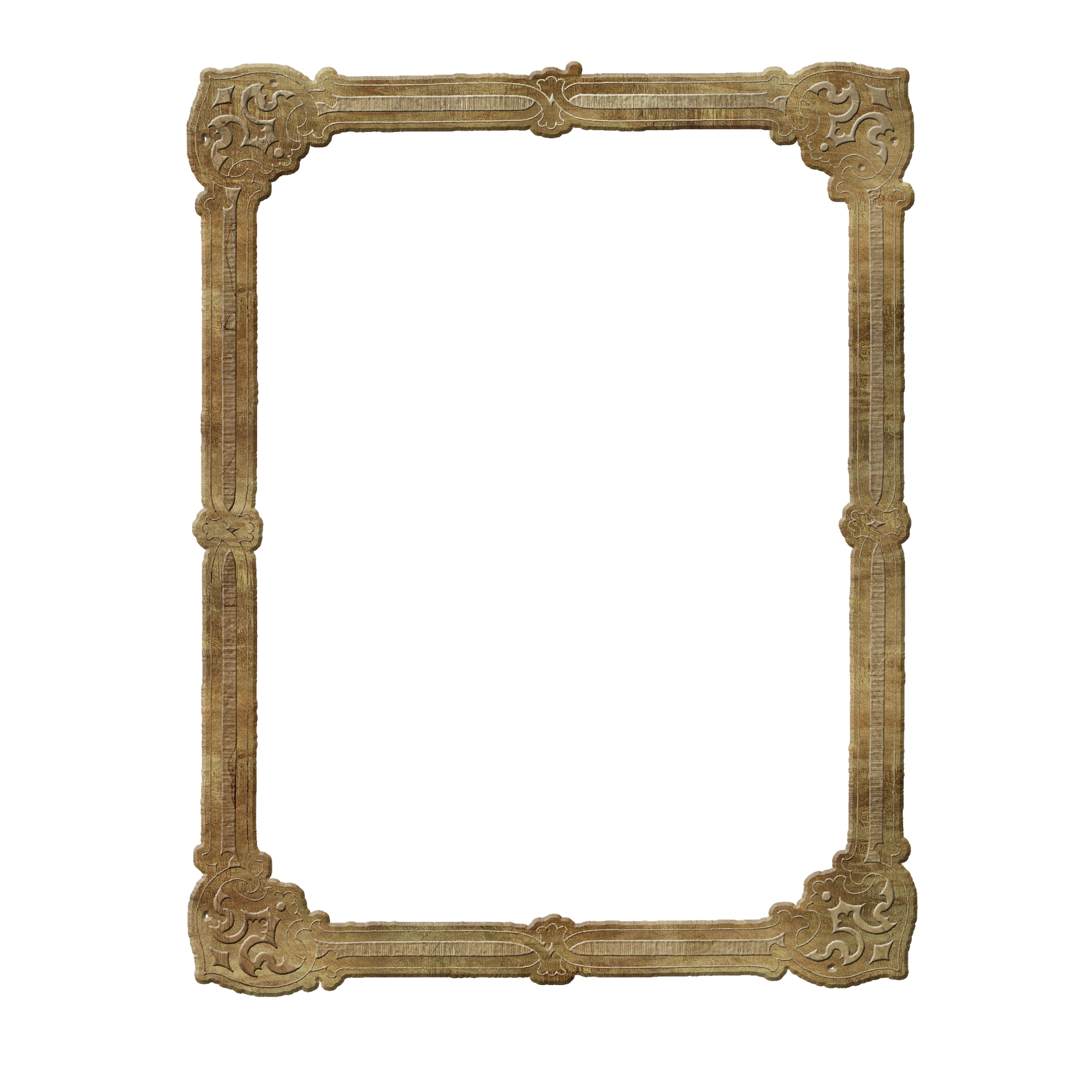 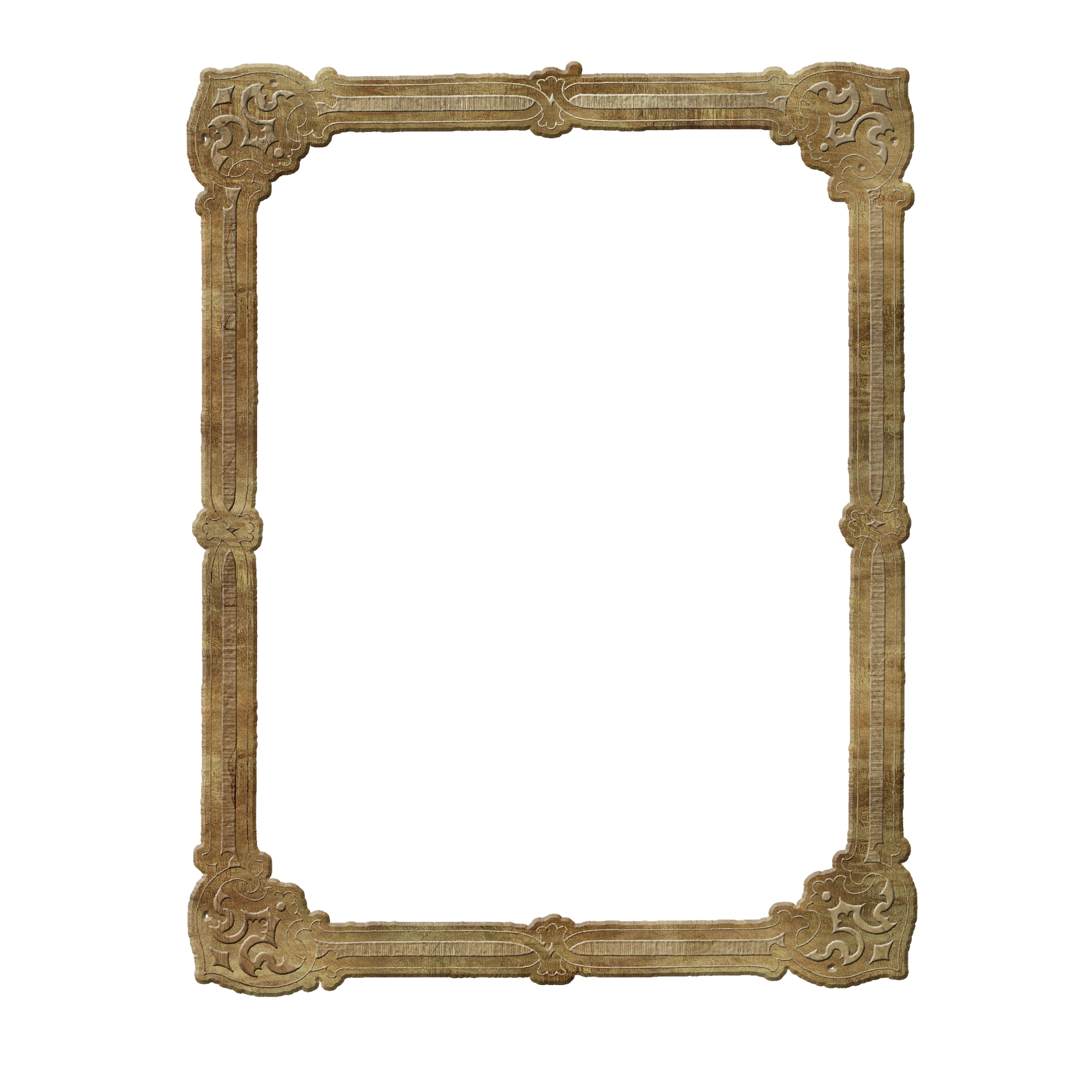 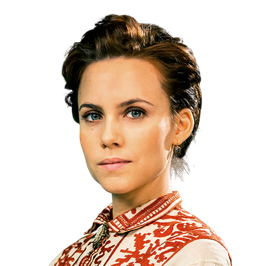 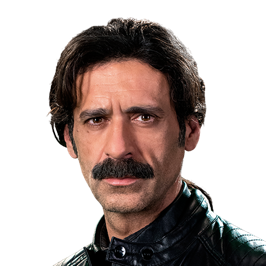 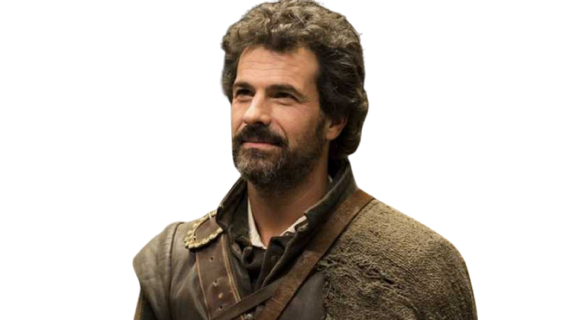 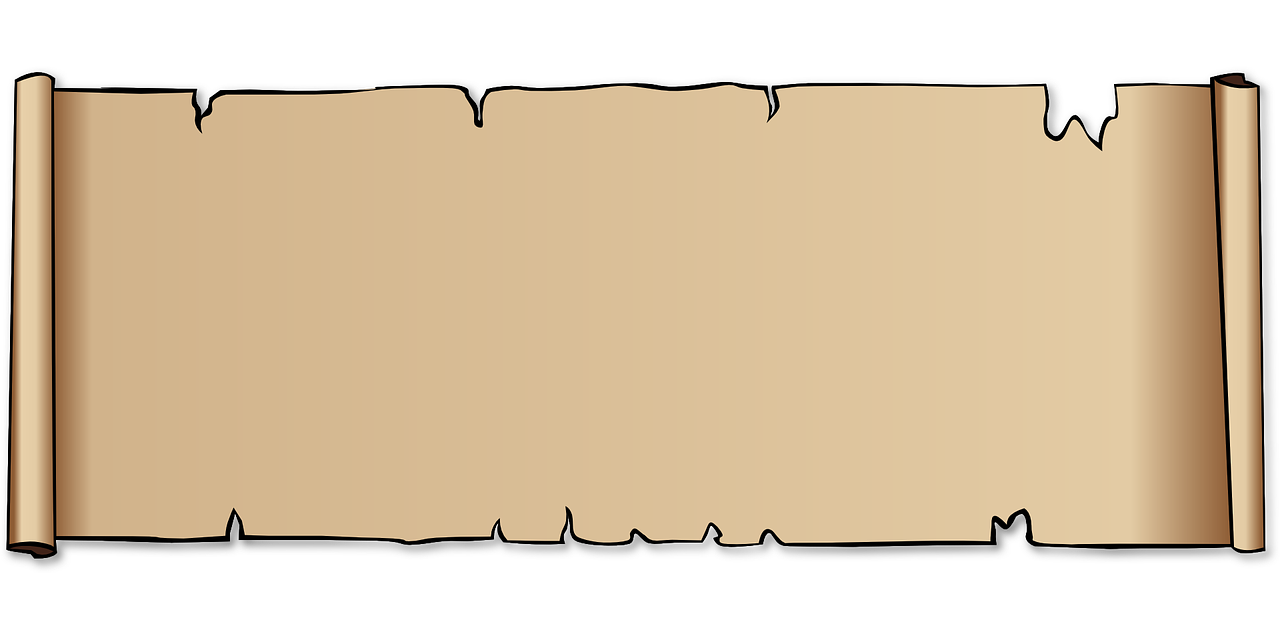 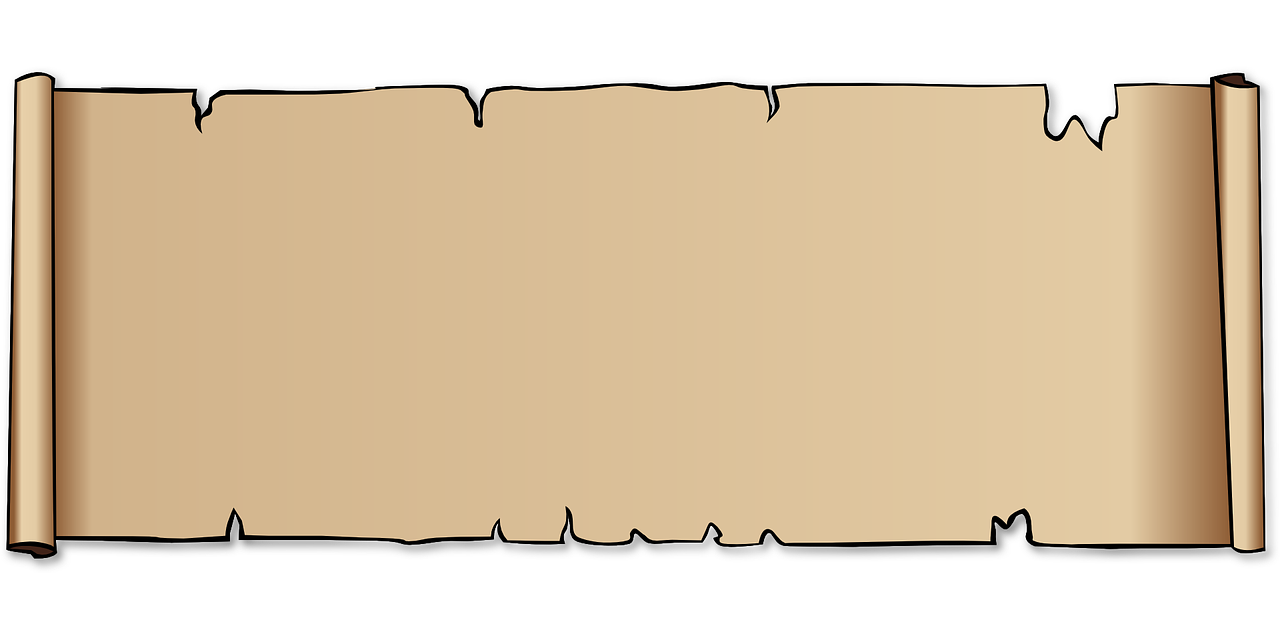 Rodea de rojo lo que caracteriza a Amelia, de azul para Alonso y de verde para Julián.moderna – divertido - honesto – peligroso – inteligente – fiel – trabajador – intrépido – lista – antigua – guerrero – desarraigado – valiente – rigurosa – profesional - rebelde¿Cuáles son las épocas de los 3 personajes?……………………………………………………………………………………………………………………………………………¿Quién es quién? Di si se trata de Amelia, Alonso o Julián.¿Quién tiene valores antiguos? à ………………………………………¿Quién conoció un drama personal? à ………………………………………¿Quién tiene dificultades para seguir las órdenes de una mujer? à …………………………¿Quién manda (commande) la Patrulla? à ………………………………¿Quién no inspira confianza al principio? à ………………………………….¿Quién tiene dificultades para adaptarse a otra época? à ………………………………….¿Quién es un símbolo del feminismo? à …………………………………..¿Quién tiene nada que perder? à ………………………………..¿A quién le gusta su país? à  ………………………………………..¿Quién tiene la capacidad de liderazgo? à ………………………………….¿Quién es el personaje realista que encarna la parte emotiva? à ……………………………